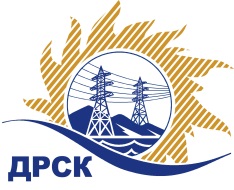 Акционерное Общество«Дальневосточная распределительная сетевая  компания»Протокол заседания Закупочной комиссии по вскрытию поступивших конвертовг. БлаговещенскСпособ и предмет закупки: открытый электронный запрос цен: Установки для элегаза (АЭС). Закупка 1216 р. 2.2.2.	Планируемая стоимость закупки в соответствии с ГКПЗ:  2 680 508,47 рублей без учета НДС (3 162 999,99 руб. с учетом НДС).ПРИСУТСТВОВАЛИ: два члена постоянно действующей Закупочной комиссии ОАО «ДРСК» 2 уровняИнформация о результатах вскрытия конвертов:В адрес Организатора закупки поступило 2 (две) заявки, конверты с которыми были размещены в электронном виде на Торговой площадке Системы www.b2b-energo.ru.Вскрытие конвертов было осуществлено в электронном сейфе организатора запроса цен на Торговой площадке Системы www.b2b-energo.ru автоматически.Дата и время начала процедуры вскрытия конвертов с заявками на участие в закупке: 16:00 (время благовещенское) 16.02.2016 г.Место проведения процедуры вскрытия конвертов с заявками участников: Торговая площадка Системы www.b2b-energo.ru.В конвертах обнаружены заявки следующих Участников закупки:Ответственный секретарь Закупочной комиссии 2 уровня АО «ДРСК»	М.Г. ЕлисееваИсполнитель Е.Ю. Коврижкина№ 327/МТПиР-В16.02.2016№Наименование претендента на участие в закупке и его адресПредмет и цена заявки на участие в закупке1ООО «Новые Трансформаторные Технологии – Инжиниринговая компания»г. Санкт-Петербург, ул. Торжковская, 5А Цена: 2 680 423,73  руб.  без учета НДС (3 162 900,00 руб. с учетом НДС). 2ООО «Торговый дом «Промармкомплекс»г. Санкт-Петербург, ул. Седова, 71 Цена: 2 680 508,47  руб.  без учета НДС (3 162 999,99 руб. с учетом НДС). 